JADWAL BLOK MASALAH PADA REMAJA 3.3 (KBK 2016)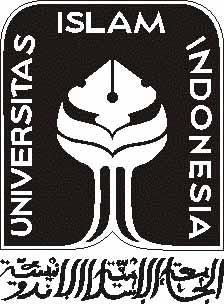 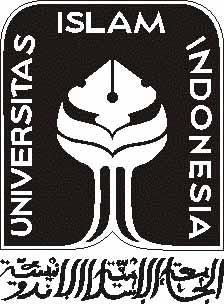 PROGRAM STUDI KEDOKTERAN FAKULTAS KEDOKTERANKode 			: 71112302Semester		: Ganjil - VSKS			: 5Tahun Akademik	: 2019/2020Ruang			: Gedung Kuliah Umum (Prof. Dr. Sardjito) Lantai 1 TimurUjian Tulis : Senin 13 Januari 2019Ujian MEQ : Selasa, 14 Januari 2019 Keterangan :Kuliah Pakar		: Kehadiran WAJIB minimal 75%Tutorial & Ket.Medik	: Kehadiran WAJIB minimal 75%Yogyakarta, 1 Desember 2019PEKAN KE- 1Senin,9 DesSelasa,  10 DesRabu, 11 DesKamis,  12 Des Jumat,  13 DesSabtu, 14 Des06.30-07.50 Dermatoterapi (KM 4;klasikal)Ekstraksi komedo (KM 2;klasikal)STUDENTDAY08.00-08.50Pengantar Blok dan penugasan1Belajar MandiriBelajar MandiriI.Kulit Kelamin: Dermatitis kontak,neuro-dermatitis2I.Kulit Kelamin: Kelainan kelenjar ekrin dan sebasea (acne, hidradenitis supuratif, dermatitis perioral dan miliaria)4STUDENTDAY09.00-09.50Pengantar Blok dan penugasan1Belajar MandiriBelajar MandiriI.Kulit Kelamin: Dermatitis kontak,neuro-dermatitis2I.Kulit Kelamin: Kelainan kelenjar ekrin dan sebasea (acne, hidradenitis supuratif, dermatitis perioral dan miliaria)4STUDENTDAY10.00-10.50Tutorial 1 (Skenario 1)Ketrampilan Medik 3 Pemeriksaan Kulit dan KOHTutorial 2(Skenario 1)I.Kulit Kelamin: Infeksi Jamur (Kandidiasis)3Tutorial 3 (Skenario 1+MK 1)STUDENTDAY11.00-11.50Tutorial 1 (Skenario 1)Ketrampilan Medik 3 Pemeriksaan Kulit dan KOHTutorial 2(Skenario 1)I.Kulit Kelamin: Infeksi Jamur (Kandidiasis)3Tutorial 3 (Skenario 1+MK 1)STUDENTDAY12.00-12.50I S H O M ASTUDENTDAY13.00-13.50Pengantar Ketrampilan Pemeriksaan pada kulit (KM 1; klasikal)Belajar MandiriPraktikum Mikrobiologi (Kelompok A)Praktikum Mikrobiologi (Kelompok B)Praktikum Mikrobiologi (Kelompok C)STUDENTDAY14.00-14.50Pengantar Ketrampilan Pemeriksaan pada kulit (KM 1; klasikal)Belajar MandiriPraktikum Mikrobiologi (Kelompok A)Praktikum Mikrobiologi (Kelompok B)Praktikum Mikrobiologi (Kelompok C)STUDENTDAY15.00-15.15I S H O M ASTUDENTDAY15.15-16.00STUDENTDAY16.00-16.50STUDENTDAYPEKAN KE- 2Senin,16 DesSelasa, 17 DesRabu,18 DesKamis,19 DesJumat,20 DesSabtu,21 Des07.00-07.50STUDENTDAY08.00-08.50Psikologi: Perkembangan psikologis remaja5I.Agama Islam: Konsep kesehatan dan gangguan jiwa remaja dalam perspektif islam6IKM: Upaya penanggulangan kenakalan remaja7Farmakologi:Aspek Farmakologi Kanabinoid, Nikotin dan Etanol8Psikologi: Persfektif Psikologis Islam terhadap Rokok dan Narkoba9STUDENTDAY09.00-09.50Psikologi: Perkembangan psikologis remaja5I.Agama Islam: Konsep kesehatan dan gangguan jiwa remaja dalam perspektif islam6IKM: Upaya penanggulangan kenakalan remaja7Farmakologi:Aspek Farmakologi Kanabinoid, Nikotin dan Etanol8Psikologi: Persfektif Psikologis Islam terhadap Rokok dan Narkoba9STUDENTDAY10.00-10.50Tutorial 4 (Skenario 2)Pengantar Keterampilan Konseling(KM 6; Klasikal)Tutorial 5(Skenario 2)PENGUMPULAN KONTRAK BELAJAR Ketrampilan Medik 8: Anamnesis kasus sensitif & konselingTutorial 6(Skenario 2+MK)BATAS SETOR DALIL TEMATIKSTUDENTDAY11.00-11.50Tutorial 4 (Skenario 2)Pengantar Keterampilan Konseling(KM 6; Klasikal)Tutorial 5(Skenario 2)PENGUMPULAN KONTRAK BELAJAR Ketrampilan Medik 8: Anamnesis kasus sensitif & konselingTutorial 6(Skenario 2+MK)BATAS SETOR DALIL TEMATIKSTUDENTDAY12.00-12.50I S H O M AI S H O M A13.00-13.50Simptomatologi 1 (KM 5; klasikal)Inhal PraktikumSimptomatologi 2 (KM 7;klasikal)Responsi praktikum14.00-14.50Simptomatologi 1 (KM 5; klasikal)Inhal PraktikumSimptomatologi 2 (KM 7;klasikal)Responsi praktikum15.00-15.15I S H O M A I S H O M A 15.15-16.0016.00-16.50PEKAN KE- 3Senin, 23 DesSelasa, 24 DesRabu, 25 DesKamis, 26 DesJumat,27 DesSabtu, 28 Des06.30-07.50STUDENTDAY08.00-08.50Belajar MandiriCUTI BERSAMALIBUR NATALIKJ:Stres dan   mekanisme adaptasi10IKJ:Gangguan Tidur dan  Gangguan makan11IKJ:Gangguan tics12STUDENTDAY09.00-09.50Belajar MandiriCUTI BERSAMALIBUR NATALIKJ:Stres dan   mekanisme adaptasi10IKJ:Gangguan Tidur dan  Gangguan makan11IKJ:Gangguan tics12STUDENTDAY10.00-10.50Belajar MandiriCUTI BERSAMALIBUR NATALTutorial 7(Skenario 3)Tutorial 8(Skenario 3)STUDENTDAY11.00-11.50Belajar MandiriCUTI BERSAMALIBUR NATALTutorial 7(Skenario 3)Tutorial 8(Skenario 3)STUDENTDAY12.00-12.50CUTI BERSAMALIBUR NATALI S H O M ASTUDENTDAY13.00-13.50Belajar MandiriCUTI BERSAMALIBUR NATALKriteria pemilihan dan tehnik terapi non farmakologi (KM 9; klasikal)Farmakologi:Farmakoterapi obat nonpsikotik13STUDENTDAY14.00-14.50Belajar MandiriCUTI BERSAMALIBUR NATALKriteria pemilihan dan tehnik terapi non farmakologi (KM 9; klasikal)Farmakologi:Farmakoterapi obat nonpsikotik13STUDENTDAY15.00-15.15CUTI BERSAMALIBUR NATALI S H O M ASTUDENTDAY15.15-16.00CUTI BERSAMALIBUR NATALSTUDENTDAY16.00-16.50CUTI BERSAMALIBUR NATALSTUDENTDAYPEKAN KE- 4Senin, 30 DesSelasa,31 DesRabu, 1 JanKamis, 2 JanJumat, 3 JanSabtu, 4 Jan06.30-07.50STUDENTDAY08.00-08.50IKJ: Gangguan kompulsif-obsesif &Trikotilomania14Konsep dasar ganggauan jiwa dan Rekam medis serta Multiaksial diagnosis(KM 10; Klasikal)LIBURTAHUN BARUIKJ:Gangguan Kepribadian & seksual15IKJ:Gangguan stressor&trauma:PTS & ggn stres akut16STUDENTDAY09.00-09.50IKJ: Gangguan kompulsif-obsesif &Trikotilomania14Konsep dasar ganggauan jiwa dan Rekam medis serta Multiaksial diagnosis(KM 10; Klasikal)LIBURTAHUN BARUIKJ:Gangguan Kepribadian & seksual15IKJ:Gangguan stressor&trauma:PTS & ggn stres akut16STUDENTDAY10.00-10.50Tutorial 9 (Skenario 3+MK)Ketrampilan Medik 11: MEQ 1LIBURTAHUN BARUKetrampilan Medik 12:MEQ 2Tutorial 10(Skenario 4)STUDENTDAY11.00-11.50Tutorial 9 (Skenario 3+MK)Ketrampilan Medik 11: MEQ 1LIBURTAHUN BARUKetrampilan Medik 12:MEQ 2Tutorial 10(Skenario 4)STUDENTDAY12.00-12.50I S H O M ALIBURTAHUN BARUI S H O M ASTUDENTDAY13.00-13.50Belajar MandiriBelajar MandiriLIBURTAHUN BARUBelajar MandiriBelajar MandiriSTUDENTDAY14.00-14.50Belajar MandiriBelajar MandiriLIBURTAHUN BARUBelajar MandiriBelajar MandiriSTUDENTDAY15.00-15.15I S H O M ALIBURTAHUN BARUI S H O M ASTUDENTDAY15.15-16.00LIBURTAHUN BARUSTUDENTDAY16.00-16.50LIBURTAHUN BARUSTUDENTDAYPEKAN KE- 5Senin, 6 JanSelasa, 7 JanRabu, 8 JanKamis, 9 JanJumat, 10 JanSabtu, 11 Jan07.00-07.50STUDENTDAY08.00-08.50Diskusi Panel17Belajar MandiriBelajar MandiriBelajar MandiriBelajar MandiriSTUDENTDAY09.00-09.50Diskusi Panel17Belajar MandiriBelajar MandiriBelajar MandiriBelajar MandiriSTUDENTDAY10.00-10.50Tutorial  11(Skenario  4+ MK)Ketrampilan Medik 13: IPM1Presentasi Penugasan (Video Simptomatologi)KeterampilanMedik 14: IPM 2Presentasi Penugasan (NAPZA)STUDENTDAY11.00-11.50Tutorial  11(Skenario  4+ MK)Ketrampilan Medik 13: IPM1Presentasi Penugasan (Video Simptomatologi)KeterampilanMedik 14: IPM 2Presentasi Penugasan (NAPZA)STUDENTDAY12.00-12.50ISHOMAISHOMASTUDENTDAY13.00-13.50Kuliah Pakar: Diagnostic (Telaah Kritis)18Belajar MandiriBelajar MandiriBelajar MandiriBelajar MandiriSTUDENTDAY14.00-14.50Kuliah Pakar: Diagnostic (Telaah Kritis)18Belajar MandiriBelajar MandiriBelajar MandiriBelajar MandiriSTUDENTDAY15.00-15.15ISHOMAISHOMASTUDENTDAY15.15-16.00STUDENTDAY16.00-16.50STUDENTDAYDisahkan olehDiperiksa olehDisiapkan olehKetua Program Studi Kedokteran-Progarm Sarjanadr. Umatul Khoiriyah, M.Med.Ed.Ph,DKetua Blok Masalah pada Remaja 3.3 (KBK 2016)dr. Kuswati, M.ScKadiv. Akademik dan TIEko Sukanto, ST